Section B WritingYou are advised to spend about 45 minutes on this section.You are reminded of the need to plan your answer.You should write in full sentences.You should leave enough time to check your work at the end.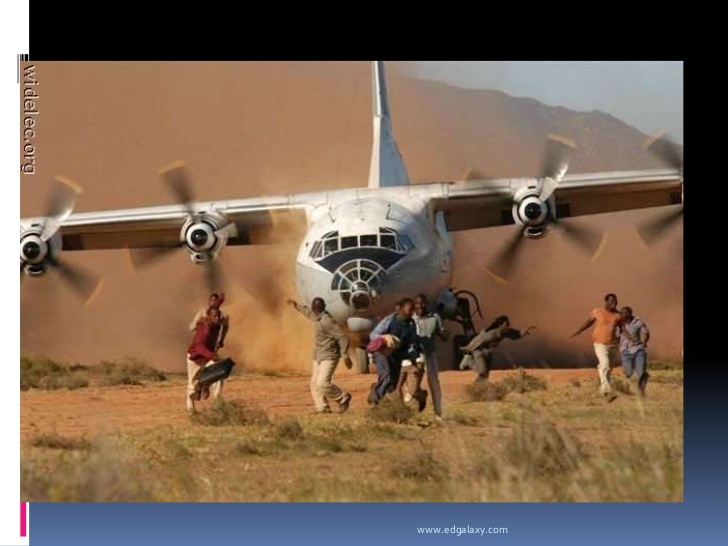 Write a description suggested by this pictureOrWrite part of a story about disasters.24 marks for content and organisation16 marks for technical accuracy[40 marks]